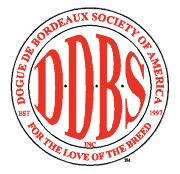 DDBSA VERSATILITY AWARDAND VERSATILITY EXCELLENT AWARD APPLICATIONDog’s Registered Name:__________________________________________________ AKC Registration Number:________________________________________________ Dog’s Titles: Conformation: _________________________________________________________ Category A: Obedience __________________________________________________ Category B: Rally ______________________________________________________ Category C: Agility _____________________________________________________ Category D: Tracking____________________________________________________ Category E: Weight Pulling _______________________________________________ Category F: Carting _____________________________________________________Category G: Schutzhund ________________________________________________ Category H: Miscellaneous _______________________________________________ Owner(s):_____________________________________________________________ Address:______________________________________________________________ _____________________________________________________________________ Phone:____________________________ E-mail:_____________________________ Mail application along with photocopies of all titles, certificates (including CH certificate), etc. to:
Linda Pacioretty
DDBSA Versatility Program
508 White Church Rd.
Brooktondale, NY 14817orlp@bionxs.com